О проведении плановой проверки ведомственного контроля за соблюдением трудового законодательства и иных нормативных правовых актов, содержащих нормы трудового права в муниципальном казенном учреждении «Библиотечная система Бойкопонурского сельского поселения»В соответствии с Уставом Бойкопонурского сельского поселения Калининского района, распоряжением администрации Бойкопонурского сельского поселения Калининского района от 19 декабря 2019 г. № 75-р «Об утверждении плана проведения проверок по осуществлению ведомственного контроля за соблюдением трудового законодательства в подведомственных организациях администрации Бойкопонурского сельского поселения Калининского района на 2020 год» (с изменениями от 07.09.2020 г. № 41-р): 1. Провести плановую проверку за соблюдением трудового законодательства и иных нормативных правовых актов, содержащих нормы трудового права, в муниципальном казенном учреждении «Библиотечная система Бойкопонурского сельского поселения» (далее – проверка, учреждение соответственно).Место нахождения и место фактического осуществления учреждением деятельности: х.Бойкопонура Калининского района, ул.Бойко, 1 «б».Срок проведения проверки: с 20.11.2020 г. по 26.11.2020 г. (5 рабочих дней).Проверяемый период деятельности учреждения: с 01.01.2019 г. по 31.12.2020 г.2. Назначить лицами, уполномоченными на проведение проверки:3. Установить, что:проверка проводится с целью выполнения плана проведения плановых проверок подведомственных организаций за соблюдением трудового законодательства и иных нормативных правовых актов, содержащих нормы трудового права на 2020 год (распоряжение администрации Бойкопонурского сельского поселения Калининского района от 19 декабря 2019 г. № 75-р);задачами проверки являются контроль за соблюдением в учреждении отдельных норм трудового законодательства и иных нормативных правовых актов, содержащих нормы трудового права, в целях защиты трудовых прав работников учреждения;предметом проверки является соблюдение учреждением в процессе своей деятельности требований трудового законодательства и иных нормативных правовых актов, содержащих нормы трудового права.4. Правовые основания проведения проверки:статья 353.1 Трудового кодекса Российской Федерации; Закон Краснодарского края от 11 декабря 2018 года № 3905-КЗ «О ведомственном контроле за соблюдением трудового законодательства и иных нормативных правовых актов, содержащих нормы трудового права, в Краснодарском крае»;Устав Бойкопонурского сельского поселения Калининского района;   постановление администрации Бойкопонурского сельского поселения Калининского района от 03.04.2019г. № 41 «О ведомственном контроле за соблюдением трудового законодательства и иных нормативных правовых актов, содержащих нормы трудового права, в Бойкопонурском сельском поселении Калининского района».5. Для достижения целей и задач проведения проверки утвердить контрольные действия, проводимые проверкой, и правовые акты, обязательные требования которых подлежат проверке (прилагаются).6. По результатам проверки лицам, указанным в пункте 2 настоящего распоряжения, до 30.11.2020 г. представить Каспарайтис З.А., начальнику общего отдела администрации Бойкопонурского сельского поселения Калининского района справки по результатам проверки.7. Начальнику общего отдела Каспарайтис З.А. до 07.12.2020 г. составить акт по результатам проверки.  8. Начальнику учреждения Шаровой Г.М. обеспечить условия для проведения проверки.9. Контроль за выполнением настоящего распоряжения оставляю за собой.10. Распоряжение вступает в силу со дня его подписания.Глава Бойкопонурского сельского поселения Калининского района                                                                      Ю.Я. ЧернявскийПриложение УТВЕРЖДЕНЫ распоряжением администрации Бойкопонурского сельского поселения Калининского района от 19.11.2020г. № 52-р Контрольные действия, проводимые проверкой, и правовые акты, обязательные требования которых подлежат проверке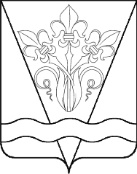 АДМИНИСТРАЦИЯ БОЙКОПОНУРСКОГО СЕЛЬСКОГО ПОСЕЛЕНИЯ КАЛИНИНСКОГО РАЙОНААДМИНИСТРАЦИЯ БОЙКОПОНУРСКОГО СЕЛЬСКОГО ПОСЕЛЕНИЯ КАЛИНИНСКОГО РАЙОНААДМИНИСТРАЦИЯ БОЙКОПОНУРСКОГО СЕЛЬСКОГО ПОСЕЛЕНИЯ КАЛИНИНСКОГО РАЙОНААДМИНИСТРАЦИЯ БОЙКОПОНУРСКОГО СЕЛЬСКОГО ПОСЕЛЕНИЯ КАЛИНИНСКОГО РАЙОНААДМИНИСТРАЦИЯ БОЙКОПОНУРСКОГО СЕЛЬСКОГО ПОСЕЛЕНИЯ КАЛИНИНСКОГО РАЙОНААДМИНИСТРАЦИЯ БОЙКОПОНУРСКОГО СЕЛЬСКОГО ПОСЕЛЕНИЯ КАЛИНИНСКОГО РАЙОНААДМИНИСТРАЦИЯ БОЙКОПОНУРСКОГО СЕЛЬСКОГО ПОСЕЛЕНИЯ КАЛИНИНСКОГО РАЙОНАРАСПОРЯЖЕНИЕРАСПОРЯЖЕНИЕРАСПОРЯЖЕНИЕРАСПОРЯЖЕНИЕРАСПОРЯЖЕНИЕРАСПОРЯЖЕНИЕРАСПОРЯЖЕНИЕРАСПОРЯЖЕНИЕот19.11.2020№52-рхутор Бойкопонурахутор Бойкопонурахутор Бойкопонурахутор Бойкопонурахутор Бойкопонурахутор Бойкопонурахутор Бойкопонурахутор БойкопонураГаланова Евгения Александровичазаместителя главы Бойкопонурского сельского поселения Калининского района;Каспарайтис Зинаиду Артуровнуначальника общего отдела администрации Бойкопонурского сельского поселения Калининского района;СчастногоАлексея Сергеевича начальника финансового отдела администрации Бойкопонурского сельского поселения Калининского района.Контрольные мероприятияПравовые акты, обязательные требования которых подлежат проверкеОтветственные1. Разработка и принятие локальных нормативных актов учреждения:1. Разработка и принятие локальных нормативных актов учреждения:1. Разработка и принятие локальных нормативных актов учреждения:- коллективного договора;статьи 12, 40-44 Трудового кодекса РФКаспарайтис З.А.- правил внутреннего трудового распорядка;статьи 119, 189, 190 Трудового кодекса РФКаспарайтис З.А.- положения об оплате труда, премировании, компенсационных и стимулирующих выплатахстатья 135 Трудового кодекса РФКаспарайтис З.А.2. Заключение трудовых договоров. Содержание трудового договора. Срок трудового договора, журнал регистрации трудовых договоров, изменений и дополнений к ним. Оформление приема на работустатьи 16, 56 – 58, 65, 67 и 68 Трудового кодекса РФКаспарайтис З.А.3. Ведение трудовых книжек, книги учета движения трудовых книжек и вкладышей в нихстатья 66, 66.1, 84.1 Трудового кодекса РФ;постановление Правительства РФ от 16.04.2003 г. № 225 «О трудовых книжках»;постановление Министерства труда и социального развития РФ от 10.10.2003 № 69 «Об утверждении Инструкции по заполнению трудовых книжек»Каспарайтис З.А.4. Защита персональных данных работникастатьи 85 - 90 Трудового кодекса РФКаспарайтис З.А.5. Личные дела специалистов, личные карточки работников (формы Т-2), документы, определяющие трудовые обязанности работниковКаспарайтис З.А.6. Ведение учета времени, фактически отработанного каждым работником. Штатное расписаниестатья 91, часть 1 статьи 15, часть 2 статьи 57 Трудового кодекса РФ Каспарайтис З.А.7. Привлечение работников к работе в выходные и нерабочие праздничные дни, а также оплата труда в выходные и нерабочие праздничные дни статьи 113, 153, 262 и 290 Трудового кодекса РФ Каспарайтис З.А.8. Исчисление продолжительности ежегодных оплачиваемых отпусков. Предоставление отпусков. Наличие графика отпусков. статьи 115 – 126 Трудового кодекса РФ Каспарайтис З.А.9. Замена ежегодного оплачиваемого отпуска денежной компенсацией, реализация права работника на отпуск при увольнении. Заявления работников о реализации права на отпуск при увольнении.статьи 126, 127 Трудового кодекса РФ Каспарайтис З.А.10. Гарантии при направлении работников в служебные командировки. Журнал учета работников, выбывающих в служебные командировкистатьи 166 - 168 Трудового кодекса РФ Каспарайтис З.А.11. Гарантии работнику при временной нетрудоспособности. Журнал учета листков временной нетрудоспособностистатья 183 Трудового кодекса РФ Каспарайтис З.А.12. Порядок применения дисциплинарных взысканий. Снятие дисциплинарных взысканийстатьи 193, 194 Трудового кодекса РФ Каспарайтис З.А.13. Заключение договоров о материальной ответственностистатья 244 Трудового кодекса РФ Счастный А.С.14. Особенности регулирования труда лиц, работающих по совместительствустатьи 60.1, 282 - 288  Трудового кодекса РФ Каспарайтис З.А.15. Прекращение трудового договора. Порядок оформления прекращения трудового договора  статьи 77 – 84.1 Трудового кодекса РФ Каспарайтис З.А.16. Гарантии и компенсации работникам, связанные с расторжением трудового договорастатьи 178 - 181 Трудового кодекса РФ Каспарайтис З.А.17. Наличие документов по обеспечению безопасных условий и охраны труда, пожарная безопасностьстатьи 212, 217, 219 Трудового кодекса РФГаланов Е.А.18. Приказы по личному составу (о приеме, увольнении, переводе и т.д.); приказы об отпусках, командировках.Заявления работников (прием, перевод, увольнение), (о предоставлении ежегодных оплачиваемых отпусков (при необходимости). Журналы регистрации приказов Каспарайтис З.А.19. Приказы по основной деятельности (по кадровым вопросам)Каспарайтис З.А.20. Обучение по программам дополнительного профессионального образования (повышение квалификации, переподготовка)Галанов Е.А.21. Наличие должностных инструкций на все должности, ознакомление работников с должностными инструкциямиКаспарайтис З.А.22. Наличие приказа о назначении ответственных лиц за использование печатей и штамповКаспарайтис З.А.23. осуществление работы, связанной с антикоррупционными мероприятиями в учрежденииКаспарайтис З.А.24. Иные нормативные акты и документы, необходимые для проведения полной и всесторонней проверкиКаспарайтис З.А.,Галанов Е.А.,Счастный А.С.